Honor Cord Order FormAlpha Psi Omega Honor SocietyNow you have the chance to wear an honor cord especially made for Alpha Psi Omega members.  The honor cords are made of the highest quality materials and with the honorary colors Antique Gold/Light Blue.Place your order today in time for graduation.  Let everyone know how proud you are to be members of the Alpha Psi Omega Honor Society.You Deserve The Honor!*Subject to change based on weight, distance and residential address.**We do not ship to PO BOXES***If your order is over 2 dozen cords, please call us for a shipping charge estimate before mailing your check.Date :Schoen Trimming & Cord Co., Inc.Name:Toll Free: 1-877- TASSELS(1-877-827-7357)University (if Shipped on campus):Phone: 212-255-3949Fax: 212-924-4945Shipping Address:**Email: schoentrims@aol.comCity:Credit Card orders will be billed after shipping.Minimum order is one dozen.State:                                              Zip: Estimated delivery is one week.Telephone:*Please add $15.00 for S/H.You may email, fax or mail this forme-mail:***Method of Payment:Purchase Order # (if applicable)Graduation Date:123 Double Honor Cord CC # Colors: Antique Gold/Light BlueExp. Date:Total Quantity                    Price/Unit                            CVV Number(3 Digits Back of Card) ____________   @ $ 54.00 Dozen                   $Name on Card                                              Plus S/H*             $ 15.00Billing Address                               TOTAL                 $       Phone Number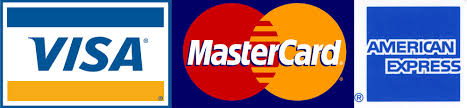 